The City School
North Nazimabad Boys Campus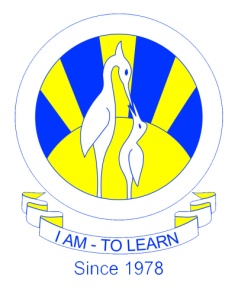 2ND MONTHLY SYLLABUS MARCH 2017Date: 02-03-2017
Subject: Chemistry
Class: 10
Teacher: Zubaida AslamRedox teactions